FIT’FORMAssociation de Fitness et de remise en forme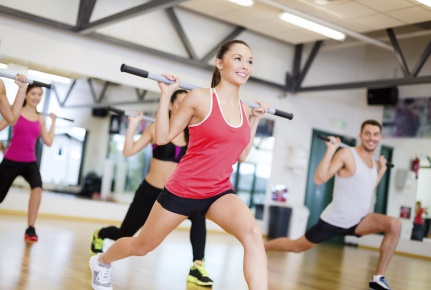 Inscriptions 2018-2019La reprise des cours aura lieu le lundi 10 septembre 2018Créneaux horaires :Lundi : 19h-20h et Vendredi : 19h-20hCours assurés par Elisabeth BAUTISTA et Teddy METTELes inscriptions auront lieu lors du forum des associations de Coupvray qui se déroulera le samedi 8 septembre 2018 au Gymnase David DouilletPour les nouveaux adhérents, nous vous rappelons qu’il sera nécessaire de fournir un certificat médical.Pour information, il convient de changer de chaussures pour entrer dans la salle et d’apporter une serviette pour protéger les tapis.TARIFS COTISATION ANNUELLE  :120 € à l’année pour 1h ou 2h/ semaine+ 10 € (facultatif) pour un badge d’accès au parc des sports1 cours d’essai gratuit vous est proposéFit’Form – association de loi 1901 (n°W77101204) / Siège social : Mairie de CoupvrayContact : Valérie CONAN, Secrétaire – Tél : 06 13 80 86 72